VI Всероссийские летние мастерские «Сказка рукотворчества - 2016»для учащихся, учителей технологии, педагогов дополнительногообразования, родителей,  проводимого на портале«Непрерывная подготовка учителя технологии» http://tehnol-festival.ucoz.ru/index/6_letnie_masterskie/0-93 	Тема занятия: магнит «Корова»  техника: гофроквиллингАвтор: Носкова Светлана Юрьевнаучитель технологии высшей категории ГБОУ ООШ №21города Новокуйбышевска Самарской области moretos@mаil.ruТехнология изготовления магнитов из гофрированных полосокВиды типовых фигур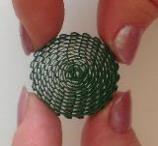 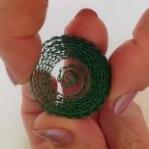 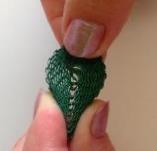 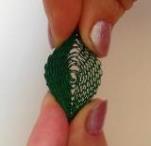 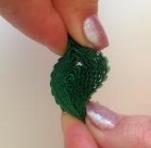 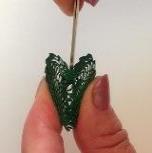 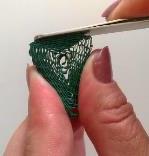 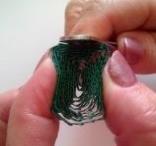 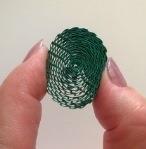 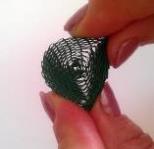 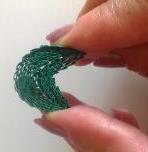 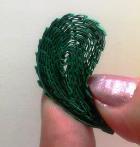 Материалы и инструменты: полоски цветного гофрокартона 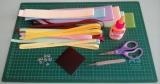 клей ПВА;ножницы; пинцет; магнит;пластиковые игрушечные глазкиПоследовательность работы:Для изготовления магнитов-коровок нам в основном понадобятся полоски гофрокартона длиной 50 см и шириной 0,5 см (разрезать полоску шириной 1 см вдоль и использовать одну половинку)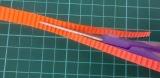 Изготовление телёнка Гаврюши Чтобы сделать голову телёнка, надо взять оранжевую гофрированную полоску длиной 50 см и шириной 0,5 см и скрутить в тугой ролл. Придать ему форму овала. Для этого надо слегка сжать ролл с двух сторон. Соединить конец полоски клеем ПВА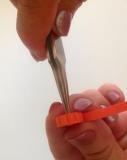 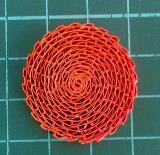 Чтобы сделать туловище телёнку, надо соединить между собой две полоски гофрокартона, длинной 50 см и шириной 0,5 см, клеем ПВА. Скрутить тугой ролл, оставляя полоску длиной 8-9 см свободной. Сложить её пополам, проклеить вдоль и приклеить к туловищу. 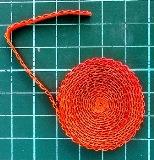 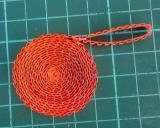 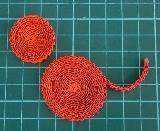 Для прочности голову и туловище стоит с обратной стороны смазать клеем ПВА и дать заготовкам хорошо просохнуть.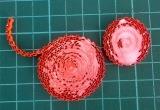 Из жёлтой полоски, длиной 1 см и шириной 1 см, сделать Гаврюше чёлку и кисточку на хвост. Для этого надо нарезать бахрому. 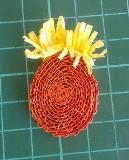 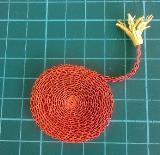 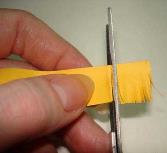 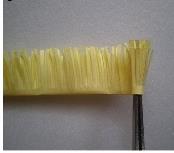 Для мордочки нам понадобятся бежевая гофрополоска длиной 50 см и шириной 0,5 см и красная полоска шириной 0,5 см и длиной 2-3 см.Загнуть край бежевой полоски и начать крутить ролл. На середине вставить в ролл красную полоску – это будет улыбка.Конец полоски прикрепить при помощи клея ПВА.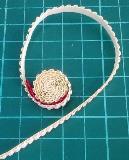 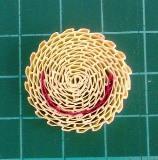 От оранжевой полоски шириной 0,5 см отрезать 8-10 ребер. Эту коротенькую полоску разрезать вдоль на 2 части. Из узеньких полосочек скрутить 2 маленьких ролла – ноздри.Приклеить ноздри на мордочку клеем ПВА. 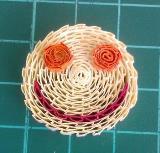 Для изготовления ушей, взять 4 см бежевой полоски и 4 см оранжевой полоски (шириной 0,5 см) и склеить внахлест. Скрутить ролл и придать ему форму треугольника или капли. 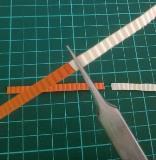 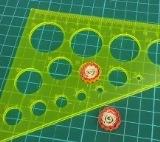 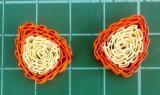 Для ног – разрезать гофрополоску оранжевого цвета, длиной 50 см и шириной 0,5 см, на 4 равные части. Скрутить четыре свободные роллы и придать им форму стрелок. 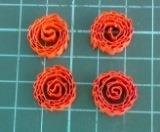 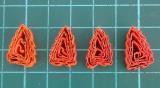 Чтобы сделать копыта, из коричневой полоски, шириной 0,5 см, отрезать полоску длиной 40 см. Разрезать её поперёк на 4 части и из каждой четвертинки скрутить свободные роллы. Придать форму треугольника. Соединить заготовки между собой при помощи клея ПВА.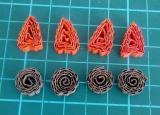 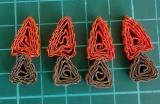 Сборка изделияСоединить все детали при помощи клея ПВА.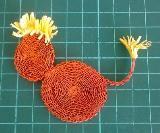 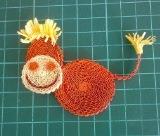 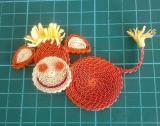 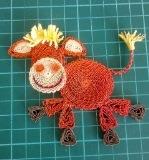 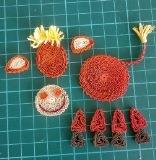  Приклеить глазки. От их размера и расположения зависит характер нашей коровки.Глаза можно скрутить из полосок для квиллинга или гофрополосок и придать ему любую подходящую форму.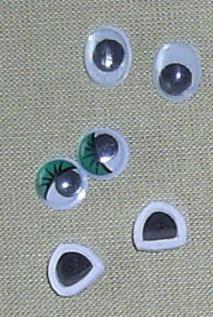 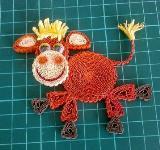 Приклеить с обратной стороны магнит.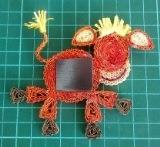 Из узеньких бежевых полосочек скрутить 3 свободных ролла и приклеить их к туловищу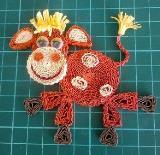 